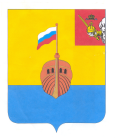 РЕВИЗИОННАЯ КОМИССИЯ ВЫТЕГОРСКОГО МУНИЦИПАЛЬНОГО РАЙОНА162900, Вологодская область, г. Вытегра, пр. Ленина, д.68тел. (81746)  2-22-03,  факс (81746) ______,       e-mail: revkom@vytegra-adm.ruЗАКЛЮЧЕНИЕна  проект решения Городского Совета Муниципального образования «Город Вытегра» 18.03.2021 г.                                                                                               г. ВытеграЗаключение Ревизионной комиссии Вытегорского муниципального района на  проект решения Городского Совета Муниципального образования «Город Вытегра» «О внесении изменений в решение Городского Совета муниципального образования «Город Вытегра» от 10.12.2020 № 191»  подготовлено в соответствии с требованиями Бюджетного кодекса Российской Федерации, Положения о Ревизионной комиссии Вытегорского муниципального района, на основании заключённого на 2021 год Соглашения между Городским Советом МО «Город Вытегра» и  Представительным Собранием Вытегорского муниципального района.        Проектом решения предлагается внести изменения в доходную и расходную части бюджета МО на 2021 год. В 2021 году  общий объем доходов бюджета сокращается на 61687,1 тыс.рублей (-33,9 %), расходов на 51921,6 тыс.рублей. Проектом решения предлагается корректировка плановых показателей расходов внутри разделов и подразделов.  Изменения в параметры бюджета МО приведены в Приложениях к Заключению. Общая характеристика вносимых изменений в решениеИзменения планового объема налоговых и неналоговых доходов проектом решения не предусмотрено.Проектом решения предлагается внести изменения в объем безвозмездных поступлений, в том числе объем субсидий сокращается на 61687,1 тыс.рублей, из них:- увеличиваются на 674,3 тыс.рублей субсидии на реализацию регионального проекта «Народный бюджет»;- сокращаются на 62361,4 тыс.рублей субсидии на строительство и реконструкцию (модернизацию) объектов питьевого водоснабжения. Общий плановый объем доходов муниципального образования «Город Вытегра» предлагается утвердить  в сумме 120319,2 тыс.рублей.Проектом решения общий объем расходов бюджета сокращается на 51921,6 тыс.рублей (-28,5 %) и составит 130084,7 тыс.рублей.   Увеличение финансирования в разделе 01 «Общегосударственные вопросы»  предусмотрено в сумме 689,0 тыс.рублей (+6,5 %), в том числе:- увеличение на 101,0 тыс.рублей (+1,1%) предусмотрено в подразделе 04 «Функционирование Правительства Российской Федерации, высших исполнительных органов государственной власти субъектов Российской Федерации местных администраций» на приобретение офисной техники 100,0 тыс.рублей и 1,0 тыс.рублей для перечисления иных межбюджетных трансфертов в соответствии с принятым Городским Советом решением о передаче полномочий по организации благоустройства части территории города;- увеличение на 588,0 тыс.рублей предусмотрено в подразделе 13 «Другие общегосударственные вопросы», в том числе 88,0 тыс.рублей на содержание имущества казны (оплата электроэнергии), 500,0 тыс.рублей на исполнение судебных актов и уплаты налогов, сборов и иных платежей. Предусматриваемые проектом решения 75,0 тыс.рублей на  уплату налогов, сборов и иных платежей являются расходами, не отвечающими принципу экономности и эффективности бюджетных расходов.Увеличение плановых назначений в разделе 03 «Национальная безопасность и правоохранительная деятельность» планируется в сумме 140,0 тыс.рублей, в том числе по мероприятиям  подраздела 0310 «Защита населения и территории от чрезвычайных ситуаций природного и техногенного характера, пожарная безопасность». Средства предлагается направить на подготовку ПСД на ремонт пожарных водоемов.Проектом решения предусмотрено увеличение на 530,1 тыс.рублей (+2,0 %) ассигнований в разделе 04 «Национальная экономика». Расходы на осуществление дорожной деятельности (подраздел 09 «Дорожное хозяйство (дорожные фонды)») увеличиваются на 508,4 тыс.рублей, в том числе увеличивается на 1,2 тыс.рублей софинансирование ремонта улично-дорожной сети в г.Вытегра.В подразделе 12 «Другие вопросы в области национальной экономики» увеличение составит 21,7 тыс.рублей. Дополнительные ассигнования предлагается направить на софинансирование мероприятий по благоустройству объектов туристической индустрии.Расходы раздела 05 «Жилищно-коммунальное хозяйство» предлагается сократить на 53361,5 тыс.рублей (-40,2 %) в связи с сокращением целевых поступлений субсидий. Ассигнования подраздела 0502 «Коммунальное хозяйство» сокращаются на 63366,8 тыс.рублей  (-94,0 %) из них:- на 319,0 тыс.рублей увеличиваются расходы на прочие мероприятия по коммунальному хозяйству (ремонт муниципального имущества); - ассигнования увеличиваются по мероприятиям реализации проекта «Народный бюджет» 604,3 тыс.рублей;- ассигнования на строительство, реконструкцию (модернизацию) объектов питьевого водоснабжения уменьшаются на 64290,1 тыс.рублей (за счет субсидии на 62361,4 тыс.рублей).Ассигнования подраздела 0503 «Благоустройство» увеличиваются на 10005,3 тыс.рублей (+15,8 %). Увеличение финансирования предусмотрено в целях реализации проекта муниципального образования - победителя Всероссийского конкурса лучших проектов создания комфортной городской среды. Проектом решения предлагается направить дополнительное финансирование в сумме 10,8 тыс.рублей на выплаты по пенсионного обеспечению бывших Глав города (раздел 10 «Социальная политика»). Увеличение связано с потребностью закрытия расчетов за полный год в текущем финансовом году.Расходы раздела 11 «Физическая культура и спорт» увеличиваются на 70,0 тыс.рублей на реализацию мероприятий проекта «Народный бюджет».В связи с сокращением объема субсидии на строительство и реконструкцию (модернизацию) объектов питьевого водоснабжения проектом решения предлагается внести изменения в объем финансирования муниципальной программы «Комплексное развитие систем коммунальной инфраструктуры в сфере водоснабжения муниципального образования «Город Вытегра» Вытегорского муниципального района Вологодской области на 2021-2023 г.г.».Проектом решения внесены изменения и дополнения в Перечень главных администраторов доходов бюджета муниципального образования «Город Вытегра» и закрепляемые за ними виды (подвиды) доходов:- уточняется наименование кода доходов «2 02 36900 13 0000 150»,-дополняется перечень 2мя видами доходов  «1 16 02020 02 0000 140» - административные штрафы, установленные законами субъектов Российской Федерации об административных правонарушениях, за нарушение муниципальных правовых актов,«2 18 60010 13 0000 150» - Доходы бюджетов городских поселений от возврата прочих остатков субсидий, субвенций и иных межбюджетных трансфертов, имеющих целевое назначение, прошлых лет из бюджетов муниципальных районов.Проектом решения вносятся соответствующие изменения в приложения к решению  Городского Совета МО «Город Вытегра» от 10.12.2020 г. № 191 «О бюджете муниципального образования «Город Вытегра» на 2021 год и плановый период 2022 и 2023 годов». Выводы и предложения. Представленный проект решения соответствует требованиям Бюджетного кодекса Российской Федерации, Положению о бюджетном процессе в муниципальном образовании «Город Вытегра».Проект решения Городского Совета Муниципального образования «Город Вытегра» «О внесении изменений в решение Городского Совета муниципального образования «Город Вытегра» от 10.12.2020 № 191» рекомендуется к рассмотрению.Ревизионная комиссия Вытегорского муниципального района рекомендует направить на финансово-экономическую экспертизу муниципальную программу «Комплексное развитие систем коммунальной инфраструктуры в сфере водоснабжения муниципального образования «Город Вытегра» Вытегорского муниципального района Вологодской области на 2021-2023 г.г.».Председатель Ревизионной комиссии                                                                            Н.В.Зелинская                                                    Утверждено решением о бюджете от 10.12.2020 г. № 191 с изменениями Предлагаемые изменение проектом решенияИзменение% измененияДоходы всего (тыс.руб.)182006,3120319,2-61687,1-33,9 %Налоговые и неналоговые доходы38919,038919,000Безвозмездные поступления143087,381400,2-61687,1-43,1 %Расходы всего (тыс.руб.)182006,3130084,7-51921,6-28,5 %Дефицит (-)  (профицит (+) ) бюджета0-9765,5**Муниципальная программаУтверждено на 2020 год  решением Городского Совета решением о бюджете от 10.12.2020 г. № 191Утверждено с учетом измененийИзменения в прошедшем периоде (тыс.руб.)Предлагаемые изменение проектом решенияИзменения (тыс.руб./ %)«Комплексное развитие систем коммунальной инфраструктуры в сфере водоснабжения муниципального образования «Город Вытегра» Вытегорского муниципального района Вологодской области на 2021-2023 г.г.».64720,10430,0-64290,1     -99,3 %